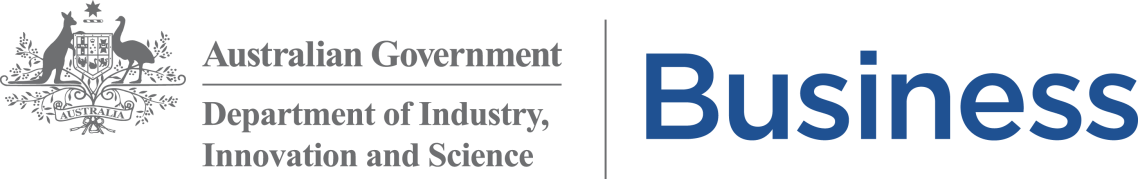 Tradex Duty Liability and Payment FormTradex Scheme Act 1999Deadlines apply.  Send this form to your local AusIndustry Office.Details about the Tradex Scheme can be found in the Tradex Customer Information Guide – available at www.business.gov.au, or call the Contact Centre on 13 28 46.Protecting your confidential information is important to us. The confidentiality of information provided to AusIndustry is protected by the relevant provisions and penalties of the Public Service Act 1999, the Public Service Regulations 1999, the Privacy Act 1988 and the Crimes Act 1914, as well as the common law.  The use and disclosure of information provided by Tradex Order Holders is discussed in the Guide to Completing the Application for a Tradex Order Form and in the Tradex Customer Information Guide. Before you BeginPurpose of this formThis form is to describe the reason/s (circumstance) Tradex duty is being paid and to show the calculated amount of Tradex duty submitted by the Tradex Order Holder. Tradex DutyTradex duty is the duty that is payable under section 21 of the Tradex Scheme Act 1999 and imposed by the Tradex Duty Imposition (Excise) Act 1999, the Tradex Duty Imposition (Customs) Act 1999 and the Tradex Duty Imposition (General) Act 1999. Failure to pay Tradex duty within the prescribed period carries a penalty under Section 28 of the Tradex Scheme Act 1999.Method of PaymentThis form must be lodged with an AusIndustry office when making a Tradex duty payment and accompanied by a cheque or details of an Electronic Funds Transfer (EFT). For details on making EFT payments see page 4. Tradex Order Holder InformationPayment DetailsWhen you make an EFT payment please also forward your payment details to AusIndustry by either e-mail: E-mail: CPM@industry.gov.au; and copying in              TradexNSW@industry.gov.auor fax to:Fax:  02 6213 6808 DeclarationSend this form to your local AusIndustry Office. Details of these offices are available at www.business.gov.au or call Contact Centre on  13 28 46.1Tradex Order NumberTradex Order NumberTradex Order NumberTradex Order NumberTradex Order NumberTradex Order NumberTradex Order NumberTradex Order NumberTradex Order NumberTradex Order Number20-2Name of Tradex Order HolderName of Tradex Order HolderName of Tradex Order HolderName of Tradex Order HolderName of Tradex Order HolderIf individual or sole traderIf individual or sole traderIf individual or sole traderIf individual or sole traderIf individual or sole traderMr,Ms,etcGiven name/sGiven name/sGiven name/sGiven name/sFamily name (surname)Family name (surname)Family name (surname)Family name (surname)Family name (surname)Birth dateBirth dateIf company or other incorporated entityIf company or other incorporated entityIf company or other incorporated entityLegal/registered nameLegal/registered nameLegal/registered name3Australian Business Number (ABN)(if you have one)Australian Business Number (ABN)(if you have one)Australian Business Number (ABN)(if you have one)4Australian Company Number (ACN)(if you have one)Australian Company Number (ACN)(if you have one)Australian Company Number (ACN)(if you have one)5If no ABN please quote CCID(Customs Client Identifier)If no ABN please quote CCID(Customs Client Identifier)If no ABN please quote CCID(Customs Client Identifier)66Have any business or contact details changed recently?Have any business or contact details changed recently?Have any business or contact details changed recently?Have any business or contact details changed recently?Yes Go to Question 7If your ABN or legal/registered name has changed please contact your nearest AusIndustry office or the AusIndustry Hotline on 13 28 46.Go to Question 7If your ABN or legal/registered name has changed please contact your nearest AusIndustry office or the AusIndustry Hotline on 13 28 46.No Go to Question 187Website address (if you have one)Website address (if you have one)8Business email address (if you have one)Business email address (if you have one)9Trading name/s (if you trade under another name)Trading name/s (if you trade under another name)Trading name/s (if you trade under another name)Trading name/s (if you trade under another name)Trading name/s (if you trade under another name)Trading name/s (if you trade under another name)Trading name/s (if you trade under another name)Trading name/s (if you trade under another name)Trading name/s (if you trade under another name)Trading name/s (if you trade under another name)Trading name/s (if you trade under another name)Trading name/s (if you trade under another name)Trading name/s (if you trade under another name)Trading name/s (if you trade under another name)Trading name/s (if you trade under another name)Trading name/s (if you trade under another name)Trading name/s (if you trade under another name)10Business street addressBusiness street addressBusiness street addressBusiness street addressBusiness street addressBusiness street addressBusiness street addressBusiness street addressBusiness street addressBusiness street addressBusiness street addressBusiness street addressBusiness street addressBusiness street addressBusiness street addressBusiness street addressBusiness street addressStreetStreetStreetStreetStreetStreetStreetStreetStreetStreetStreetStreetStreetStreetStreetStreetStreetSuburbSuburbSuburbSuburbSuburbSuburbSuburbSuburbSuburbSuburbStateStateStateStatePostcodePostcodePostcode11Business postal address (if different to above)Business postal address (if different to above)Business postal address (if different to above)Business postal address (if different to above)Business postal address (if different to above)Business postal address (if different to above)Business postal address (if different to above)Business postal address (if different to above)Business postal address (if different to above)Business postal address (if different to above)Business postal address (if different to above)Business postal address (if different to above)Business postal address (if different to above)Business postal address (if different to above)Business postal address (if different to above)Business postal address (if different to above)Business postal address (if different to above)PostalPostalPostalPostalPostalPostalPostalPostalPostalPostalPostalPostalPostalPostalPostalPostalPostalSuburbSuburbSuburbSuburbSuburbSuburbSuburbSuburbSuburbSuburbStateStateStateStatePostcodePostcodePostcode12Nominated contact person for Tradex mattersNominated contact person for Tradex mattersNominated contact person for Tradex mattersNominated contact person for Tradex mattersNominated contact person for Tradex mattersNominated contact person for Tradex mattersNominated contact person for Tradex mattersNominated contact person for Tradex mattersNominated contact person for Tradex mattersNominated contact person for Tradex mattersNominated contact person for Tradex mattersNominated contact person for Tradex mattersNominated contact person for Tradex mattersNominated contact person for Tradex mattersNominated contact person for Tradex mattersNominated contact person for Tradex mattersNominated contact person for Tradex mattersMr,Ms,etcMr,Ms,etcGiven name/sGiven name/sGiven name/sGiven name/sGiven name/sGiven name/sGiven name/sGiven name/sGiven name/sGiven name/sGiven name/sGiven name/sGiven name/sGiven name/sGiven name/sFamily name (surname)Family name (surname)Family name (surname)Family name (surname)Family name (surname)Family name (surname)Family name (surname)Family name (surname)Family name (surname)Family name (surname)Family name (surname)Family name (surname)Family name (surname)Family name (surname)Family name (surname)Family name (surname)Family name (surname)13Contact person’s positionContact person’s positionContact person’s positionContact person’s positionContact person’s positionContact person’s positionContact person’s positionContact person’s positionContact person’s positionContact person’s positionContact person’s positionContact person’s positionContact person’s positionContact person’s positionContact person’s positionContact person’s positionContact person’s positionChief Executive OfficerChief Executive OfficerChief Executive OfficerChief Executive OfficerChief Executive OfficerChief Executive OfficerFinancial Controller / AccountantFinancial Controller / AccountantFinancial Controller / AccountantFinancial Controller / AccountantFinancial Controller / AccountantFinancial Controller / AccountantFinancial Controller / AccountantChief Executive OfficerChief Executive OfficerChief Executive OfficerChief Executive OfficerChief Executive OfficerChief Executive OfficerFinancial Controller / AccountantFinancial Controller / AccountantFinancial Controller / AccountantFinancial Controller / AccountantFinancial Controller / AccountantFinancial Controller / AccountantFinancial Controller / AccountantCompany SecretaryCompany SecretaryCompany SecretaryCompany SecretaryCompany SecretaryCompany SecretaryPartnerPartnerPartnerPartnerPartnerPartnerPartnerManaging DirectorManaging DirectorManaging DirectorManaging DirectorManaging DirectorManaging DirectorManagerManagerManagerManagerManagerManagerManagerDirectorDirectorDirectorDirectorDirectorDirectorOther - Specify below Other - Specify below Other - Specify below Other - Specify below Other - Specify below Other - Specify below Other - Specify below 14Preferred method of contact (tick one only)Preferred method of contact (tick one only)Preferred method of contact (tick one only)Preferred method of contact (tick one only)Preferred method of contact (tick one only)Preferred method of contact (tick one only)Preferred method of contact (tick one only)Preferred method of contact (tick one only)Preferred method of contact (tick one only)Preferred method of contact (tick one only)Preferred method of contact (tick one only)Preferred method of contact (tick one only)Preferred method of contact (tick one only)Preferred method of contact (tick one only)Preferred method of contact (tick one only)Preferred method of contact (tick one only)Preferred method of contact (tick one only)EmailEmailEmailPhonePhonePhonePhonePhonePhonePhoneLetterLetterLetterLetter15Contact phoneContact phoneContact phoneContact phoneContact mobileContact mobileContact mobileContact mobileContact faxContact faxContact faxContact faxContact email address (if not same as business email)Contact email address (if not same as business email)Contact email address (if not same as business email)Contact email address (if not same as business email)Contact email address (if not same as business email)Contact email address (if not same as business email)Contact email address (if not same as business email)Contact email address (if not same as business email)Contact email address (if not same as business email)Contact email address (if not same as business email)Contact email address (if not same as business email)Contact email address (if not same as business email)Contact email address (if not same as business email)Contact email address (if not same as business email)Contact email address (if not same as business email)Contact email address (if not same as business email)Contact email address (if not same as business email)16Postal address of contact person (If not the same as the business postal address)all Tradex correspondence will be sent here Postal address of contact person (If not the same as the business postal address)all Tradex correspondence will be sent here Postal address of contact person (If not the same as the business postal address)all Tradex correspondence will be sent here Postal address of contact person (If not the same as the business postal address)all Tradex correspondence will be sent here Postal address of contact person (If not the same as the business postal address)all Tradex correspondence will be sent here Postal address of contact person (If not the same as the business postal address)all Tradex correspondence will be sent here Postal address of contact person (If not the same as the business postal address)all Tradex correspondence will be sent here Postal address of contact person (If not the same as the business postal address)all Tradex correspondence will be sent here Postal address of contact person (If not the same as the business postal address)all Tradex correspondence will be sent here Postal address of contact person (If not the same as the business postal address)all Tradex correspondence will be sent here Postal address of contact person (If not the same as the business postal address)all Tradex correspondence will be sent here Postal address of contact person (If not the same as the business postal address)all Tradex correspondence will be sent here Postal address of contact person (If not the same as the business postal address)all Tradex correspondence will be sent here Postal address of contact person (If not the same as the business postal address)all Tradex correspondence will be sent here Postal address of contact person (If not the same as the business postal address)all Tradex correspondence will be sent here Postal address of contact person (If not the same as the business postal address)all Tradex correspondence will be sent here Postal address of contact person (If not the same as the business postal address)all Tradex correspondence will be sent here StreetStreetStreetStreetStreetStreetStreetStreetStreetStreetStreetStreetStreetStreetStreetStreetStreetSuburbSuburbSuburbSuburbSuburbSuburbSuburbSuburbSuburbSuburbSuburbStateStateStateStatePostcodePostcode17Customs Broker details (if you have one)Customs Broker details (if you have one)Customs Broker details (if you have one)Customs Broker details (if you have one)Customs Broker details (if you have one)Customs Broker details (if you have one)Customs Broker details (if you have one)Customs Broker details (if you have one)Customs Broker details (if you have one)Customs Broker details (if you have one)Customs Broker details (if you have one)Customs Broker details (if you have one)Customs Broker details (if you have one)Customs Broker details (if you have one)Customs Broker details (if you have one)Customs Broker details (if you have one)Broker Business NameBroker Business NameBroker Business NameBroker Business NameBroker Business NameBroker Business NameBroker Business NameBroker Business NameBroker Business NameBroker Business NameBroker Business NameBroker Business NameBroker Business NameBroker Business NameBroker Business NameBroker Business NameBroker’s NameBroker’s NameBroker’s NameBroker’s PhoneBroker’s PhoneBroker’s Phone18Duty Liability AgreementsDuty Liability AgreementsDuty Liability AgreementsDuty Liability AgreementsDuty Liability AgreementsDo you have a written agreement approved by AusIndustry to reconcile your Tradex duty liability on a periodic basis?YesNoDo you have a written agreement approved by AusIndustry to reconcile your Tradex duty liability on a periodic basis?If Yes	Go to Question 19If No	Go to Question 20If Yes	Go to Question 19If No	Go to Question 20For further information regarding reconciliation payment agreements please contact an AusIndustry Office.For further information regarding reconciliation payment agreements please contact an AusIndustry Office.For further information regarding reconciliation payment agreements please contact an AusIndustry Office.For further information regarding reconciliation payment agreements please contact an AusIndustry Office.For further information regarding reconciliation payment agreements please contact an AusIndustry Office.19Agreed Method/sAgreed Method/sDuty payment detailsDuty payment detailsDescription of Goods: Goods consumed or used in  Goods disposed of, or otherwise dealt with in  Other Tradex non-compliance issues Goods not exported within the approved period Goods consumed or used in  Goods disposed of, or otherwise dealt with in  Other Tradex non-compliance issues Goods not exported within the approved period Goods consumed or used in  Goods disposed of, or otherwise dealt with in  Other Tradex non-compliance issues Goods not exported within the approved period Goods consumed or used in  Goods disposed of, or otherwise dealt with in  Other Tradex non-compliance issues Goods not exported within the approved period Goods consumed or used in  Goods disposed of, or otherwise dealt with in  Other Tradex non-compliance issues Goods not exported within the approved period Goods consumed or used in  Goods disposed of, or otherwise dealt with in  Other Tradex non-compliance issues Goods not exported within the approved periodApproved Agreed Method (if applicable): Goods consumed or used in  Goods disposed of, or otherwise dealt with in  Other Tradex non-compliance issues Goods not exported within the approved period Goods consumed or used in  Goods disposed of, or otherwise dealt with in  Other Tradex non-compliance issues Goods not exported within the approved periodReconciliation period:  __  /  __/  __ to   __/  __/  __Amount of Tradex Duty$A______________20 Other Duty Payments (attach a schedule if insufficient space) Other Duty Payments (attach a schedule if insufficient space) Other Duty Payments (attach a schedule if insufficient space) Other Duty Payments (attach a schedule if insufficient space) Other Duty Payments (attach a schedule if insufficient space) Other Duty Payments (attach a schedule if insufficient space) Other Duty Payments (attach a schedule if insufficient space) Other Duty Payments (attach a schedule if insufficient space) Other Duty Payments (attach a schedule if insufficient space) Other Duty Payments (attach a schedule if insufficient space) Other Duty Payments (attach a schedule if insufficient space) Other Duty Payments (attach a schedule if insufficient space) Other Duty Payments (attach a schedule if insufficient space) Other Duty Payments (attach a schedule if insufficient space) Other Duty Payments (attach a schedule if insufficient space) Other Duty Payments (attach a schedule if insufficient space) Other Duty Payments (attach a schedule if insufficient space)Customs Entry NumberCustoms Entry NumberCustoms Entry NumberCustoms Entry NumberCustoms Entry NumberCustoms Entry NumberCustoms Entry NumberCustoms Entry NumberCustoms Entry NumberCustoms Entry NumberTariff Chapter ClassificationTariff Chapter ClassificationTariff Chapter ClassificationTariff Chapter ClassificationTradex Duty AmountFirst two digits $A____________Description of Goods: Goods consumed or used in  - date  __  /  __/  __ Goods disposed of, or otherwise dealt with in  – date  __  /  __/  __ Other Tradex non-compliance issues - date  __  /  __/  __ Goods not exported within the approved period – date  __  /  __/  __ Goods consumed or used in  - date  __  /  __/  __ Goods disposed of, or otherwise dealt with in  – date  __  /  __/  __ Other Tradex non-compliance issues - date  __  /  __/  __ Goods not exported within the approved period – date  __  /  __/  __ Goods consumed or used in  - date  __  /  __/  __ Goods disposed of, or otherwise dealt with in  – date  __  /  __/  __ Other Tradex non-compliance issues - date  __  /  __/  __ Goods not exported within the approved period – date  __  /  __/  __ Goods consumed or used in  - date  __  /  __/  __ Goods disposed of, or otherwise dealt with in  – date  __  /  __/  __ Other Tradex non-compliance issues - date  __  /  __/  __ Goods not exported within the approved period – date  __  /  __/  __ Goods consumed or used in  - date  __  /  __/  __ Goods disposed of, or otherwise dealt with in  – date  __  /  __/  __ Other Tradex non-compliance issues - date  __  /  __/  __ Goods not exported within the approved period – date  __  /  __/  __ Goods consumed or used in  - date  __  /  __/  __ Goods disposed of, or otherwise dealt with in  – date  __  /  __/  __ Other Tradex non-compliance issues - date  __  /  __/  __ Goods not exported within the approved period – date  __  /  __/  __ Goods consumed or used in  - date  __  /  __/  __ Goods disposed of, or otherwise dealt with in  – date  __  /  __/  __ Other Tradex non-compliance issues - date  __  /  __/  __ Goods not exported within the approved period – date  __  /  __/  __ Goods consumed or used in  - date  __  /  __/  __ Goods disposed of, or otherwise dealt with in  – date  __  /  __/  __ Other Tradex non-compliance issues - date  __  /  __/  __ Goods not exported within the approved period – date  __  /  __/  __ Goods consumed or used in  - date  __  /  __/  __ Goods disposed of, or otherwise dealt with in  – date  __  /  __/  __ Other Tradex non-compliance issues - date  __  /  __/  __ Goods not exported within the approved period – date  __  /  __/  __ Goods consumed or used in  - date  __  /  __/  __ Goods disposed of, or otherwise dealt with in  – date  __  /  __/  __ Other Tradex non-compliance issues - date  __  /  __/  __ Goods not exported within the approved period – date  __  /  __/  __ Goods consumed or used in  - date  __  /  __/  __ Goods disposed of, or otherwise dealt with in  – date  __  /  __/  __ Other Tradex non-compliance issues - date  __  /  __/  __ Goods not exported within the approved period – date  __  /  __/  __ Goods consumed or used in  - date  __  /  __/  __ Goods disposed of, or otherwise dealt with in  – date  __  /  __/  __ Other Tradex non-compliance issues - date  __  /  __/  __ Goods not exported within the approved period – date  __  /  __/  __ Goods consumed or used in  - date  __  /  __/  __ Goods disposed of, or otherwise dealt with in  – date  __  /  __/  __ Other Tradex non-compliance issues - date  __  /  __/  __ Goods not exported within the approved period – date  __  /  __/  __ Goods consumed or used in  - date  __  /  __/  __ Goods disposed of, or otherwise dealt with in  – date  __  /  __/  __ Other Tradex non-compliance issues - date  __  /  __/  __ Goods not exported within the approved period – date  __  /  __/  __ Goods consumed or used in  - date  __  /  __/  __ Goods disposed of, or otherwise dealt with in  – date  __  /  __/  __ Other Tradex non-compliance issues - date  __  /  __/  __ Goods not exported within the approved period – date  __  /  __/  __ Goods consumed or used in  - date  __  /  __/  __ Goods disposed of, or otherwise dealt with in  – date  __  /  __/  __ Other Tradex non-compliance issues - date  __  /  __/  __ Goods not exported within the approved period – date  __  /  __/  __ Goods consumed or used in  - date  __  /  __/  __ Goods disposed of, or otherwise dealt with in  – date  __  /  __/  __ Other Tradex non-compliance issues - date  __  /  __/  __ Goods not exported within the approved period – date  __  /  __/  __ Goods consumed or used in  - date  __  /  __/  __ Goods disposed of, or otherwise dealt with in  – date  __  /  __/  __ Other Tradex non-compliance issues - date  __  /  __/  __ Goods not exported within the approved period – date  __  /  __/  __ Goods consumed or used in  - date  __  /  __/  __ Goods disposed of, or otherwise dealt with in  – date  __  /  __/  __ Other Tradex non-compliance issues - date  __  /  __/  __ Goods not exported within the approved period – date  __  /  __/  __ Goods consumed or used in  - date  __  /  __/  __ Goods disposed of, or otherwise dealt with in  – date  __  /  __/  __ Other Tradex non-compliance issues - date  __  /  __/  __ Goods not exported within the approved period – date  __  /  __/  __ Goods consumed or used in  - date  __  /  __/  __ Goods disposed of, or otherwise dealt with in  – date  __  /  __/  __ Other Tradex non-compliance issues - date  __  /  __/  __ Goods not exported within the approved period – date  __  /  __/  __ Goods consumed or used in  - date  __  /  __/  __ Goods disposed of, or otherwise dealt with in  – date  __  /  __/  __ Other Tradex non-compliance issues - date  __  /  __/  __ Goods not exported within the approved period – date  __  /  __/  __ Goods consumed or used in  - date  __  /  __/  __ Goods disposed of, or otherwise dealt with in  – date  __  /  __/  __ Other Tradex non-compliance issues - date  __  /  __/  __ Goods not exported within the approved period – date  __  /  __/  __ Goods consumed or used in  - date  __  /  __/  __ Goods disposed of, or otherwise dealt with in  – date  __  /  __/  __ Other Tradex non-compliance issues - date  __  /  __/  __ Goods not exported within the approved period – date  __  /  __/  __ Goods consumed or used in  - date  __  /  __/  __ Goods disposed of, or otherwise dealt with in  – date  __  /  __/  __ Other Tradex non-compliance issues - date  __  /  __/  __ Goods not exported within the approved period – date  __  /  __/  __ Goods consumed or used in  - date  __  /  __/  __ Goods disposed of, or otherwise dealt with in  – date  __  /  __/  __ Other Tradex non-compliance issues - date  __  /  __/  __ Goods not exported within the approved period – date  __  /  __/  __ Goods consumed or used in  - date  __  /  __/  __ Goods disposed of, or otherwise dealt with in  – date  __  /  __/  __ Other Tradex non-compliance issues - date  __  /  __/  __ Goods not exported within the approved period – date  __  /  __/  __ Goods consumed or used in  - date  __  /  __/  __ Goods disposed of, or otherwise dealt with in  – date  __  /  __/  __ Other Tradex non-compliance issues - date  __  /  __/  __ Goods not exported within the approved period – date  __  /  __/  __ Goods consumed or used in  - date  __  /  __/  __ Goods disposed of, or otherwise dealt with in  – date  __  /  __/  __ Other Tradex non-compliance issues - date  __  /  __/  __ Goods not exported within the approved period – date  __  /  __/  __ Goods consumed or used in  - date  __  /  __/  __ Goods disposed of, or otherwise dealt with in  – date  __  /  __/  __ Other Tradex non-compliance issues - date  __  /  __/  __ Goods not exported within the approved period – date  __  /  __/  __ Goods consumed or used in  - date  __  /  __/  __ Goods disposed of, or otherwise dealt with in  – date  __  /  __/  __ Other Tradex non-compliance issues - date  __  /  __/  __ Goods not exported within the approved period – date  __  /  __/  __ Goods consumed or used in  - date  __  /  __/  __ Goods disposed of, or otherwise dealt with in  – date  __  /  __/  __ Other Tradex non-compliance issues - date  __  /  __/  __ Goods not exported within the approved period – date  __  /  __/  __ Goods consumed or used in  - date  __  /  __/  __ Goods disposed of, or otherwise dealt with in  – date  __  /  __/  __ Other Tradex non-compliance issues - date  __  /  __/  __ Goods not exported within the approved period – date  __  /  __/  __ Goods consumed or used in  - date  __  /  __/  __ Goods disposed of, or otherwise dealt with in  – date  __  /  __/  __ Other Tradex non-compliance issues - date  __  /  __/  __ Goods not exported within the approved period – date  __  /  __/  __ Goods consumed or used in  - date  __  /  __/  __ Goods disposed of, or otherwise dealt with in  – date  __  /  __/  __ Other Tradex non-compliance issues - date  __  /  __/  __ Goods not exported within the approved period – date  __  /  __/  __ Goods consumed or used in  - date  __  /  __/  __ Goods disposed of, or otherwise dealt with in  – date  __  /  __/  __ Other Tradex non-compliance issues - date  __  /  __/  __ Goods not exported within the approved period – date  __  /  __/  __ Goods consumed or used in  - date  __  /  __/  __ Goods disposed of, or otherwise dealt with in  – date  __  /  __/  __ Other Tradex non-compliance issues - date  __  /  __/  __ Goods not exported within the approved period – date  __  /  __/  __ Goods consumed or used in  - date  __  /  __/  __ Goods disposed of, or otherwise dealt with in  – date  __  /  __/  __ Other Tradex non-compliance issues - date  __  /  __/  __ Goods not exported within the approved period – date  __  /  __/  __ Goods consumed or used in  - date  __  /  __/  __ Goods disposed of, or otherwise dealt with in  – date  __  /  __/  __ Other Tradex non-compliance issues - date  __  /  __/  __ Goods not exported within the approved period – date  __  /  __/  __ Goods consumed or used in  - date  __  /  __/  __ Goods disposed of, or otherwise dealt with in  – date  __  /  __/  __ Other Tradex non-compliance issues - date  __  /  __/  __ Goods not exported within the approved period – date  __  /  __/  __ Goods consumed or used in  - date  __  /  __/  __ Goods disposed of, or otherwise dealt with in  – date  __  /  __/  __ Other Tradex non-compliance issues - date  __  /  __/  __ Goods not exported within the approved period – date  __  /  __/  __ Goods consumed or used in  - date  __  /  __/  __ Goods disposed of, or otherwise dealt with in  – date  __  /  __/  __ Other Tradex non-compliance issues - date  __  /  __/  __ Goods not exported within the approved period – date  __  /  __/  __ Goods consumed or used in  - date  __  /  __/  __ Goods disposed of, or otherwise dealt with in  – date  __  /  __/  __ Other Tradex non-compliance issues - date  __  /  __/  __ Goods not exported within the approved period – date  __  /  __/  __ Goods consumed or used in  - date  __  /  __/  __ Goods disposed of, or otherwise dealt with in  – date  __  /  __/  __ Other Tradex non-compliance issues - date  __  /  __/  __ Goods not exported within the approved period – date  __  /  __/  __ Goods consumed or used in  - date  __  /  __/  __ Goods disposed of, or otherwise dealt with in  – date  __  /  __/  __ Other Tradex non-compliance issues - date  __  /  __/  __ Goods not exported within the approved period – date  __  /  __/  __ Goods consumed or used in  - date  __  /  __/  __ Goods disposed of, or otherwise dealt with in  – date  __  /  __/  __ Other Tradex non-compliance issues - date  __  /  __/  __ Goods not exported within the approved period – date  __  /  __/  __ Goods consumed or used in  - date  __  /  __/  __ Goods disposed of, or otherwise dealt with in  – date  __  /  __/  __ Other Tradex non-compliance issues - date  __  /  __/  __ Goods not exported within the approved period – date  __  /  __/  __ Goods consumed or used in  - date  __  /  __/  __ Goods disposed of, or otherwise dealt with in  – date  __  /  __/  __ Other Tradex non-compliance issues - date  __  /  __/  __ Goods not exported within the approved period – date  __  /  __/  __ Goods consumed or used in  - date  __  /  __/  __ Goods disposed of, or otherwise dealt with in  – date  __  /  __/  __ Other Tradex non-compliance issues - date  __  /  __/  __ Goods not exported within the approved period – date  __  /  __/  __ Goods consumed or used in  - date  __  /  __/  __ Goods disposed of, or otherwise dealt with in  – date  __  /  __/  __ Other Tradex non-compliance issues - date  __  /  __/  __ Goods not exported within the approved period – date  __  /  __/  __ Goods consumed or used in  - date  __  /  __/  __ Goods disposed of, or otherwise dealt with in  – date  __  /  __/  __ Other Tradex non-compliance issues - date  __  /  __/  __ Goods not exported within the approved period – date  __  /  __/  __ Goods consumed or used in  - date  __  /  __/  __ Goods disposed of, or otherwise dealt with in  – date  __  /  __/  __ Other Tradex non-compliance issues - date  __  /  __/  __ Goods not exported within the approved period – date  __  /  __/  __ Goods consumed or used in  - date  __  /  __/  __ Goods disposed of, or otherwise dealt with in  – date  __  /  __/  __ Other Tradex non-compliance issues - date  __  /  __/  __ Goods not exported within the approved period – date  __  /  __/  __ Goods consumed or used in  - date  __  /  __/  __ Goods disposed of, or otherwise dealt with in  – date  __  /  __/  __ Other Tradex non-compliance issues - date  __  /  __/  __ Goods not exported within the approved period – date  __  /  __/  __ Goods consumed or used in  - date  __  /  __/  __ Goods disposed of, or otherwise dealt with in  – date  __  /  __/  __ Other Tradex non-compliance issues - date  __  /  __/  __ Goods not exported within the approved period – date  __  /  __/  __ Goods consumed or used in  - date  __  /  __/  __ Goods disposed of, or otherwise dealt with in  – date  __  /  __/  __ Other Tradex non-compliance issues - date  __  /  __/  __ Goods not exported within the approved period – date  __  /  __/  __Customs Entry NumberCustoms Entry NumberCustoms Entry NumberCustoms Entry NumberCustoms Entry NumberCustoms Entry NumberCustoms Entry NumberCustoms Entry NumberCustoms Entry NumberCustoms Entry NumberTariff Chapter ClassificationTariff Chapter ClassificationTariff Chapter ClassificationTariff Chapter ClassificationTradex Duty AmountFirst two digits $A____________Description of Goods: Goods consumed or used in  - date  __  /  __/  __ Goods disposed of, or otherwise dealt with in  - date  __  /  __/  __ Other Tradex non-compliance issues - date  __  /  __/  __ Goods not exported within the approved period - date  __  /  __/  __ Goods consumed or used in  - date  __  /  __/  __ Goods disposed of, or otherwise dealt with in  - date  __  /  __/  __ Other Tradex non-compliance issues - date  __  /  __/  __ Goods not exported within the approved period - date  __  /  __/  __ Goods consumed or used in  - date  __  /  __/  __ Goods disposed of, or otherwise dealt with in  - date  __  /  __/  __ Other Tradex non-compliance issues - date  __  /  __/  __ Goods not exported within the approved period - date  __  /  __/  __ Goods consumed or used in  - date  __  /  __/  __ Goods disposed of, or otherwise dealt with in  - date  __  /  __/  __ Other Tradex non-compliance issues - date  __  /  __/  __ Goods not exported within the approved period - date  __  /  __/  __ Goods consumed or used in  - date  __  /  __/  __ Goods disposed of, or otherwise dealt with in  - date  __  /  __/  __ Other Tradex non-compliance issues - date  __  /  __/  __ Goods not exported within the approved period - date  __  /  __/  __ Goods consumed or used in  - date  __  /  __/  __ Goods disposed of, or otherwise dealt with in  - date  __  /  __/  __ Other Tradex non-compliance issues - date  __  /  __/  __ Goods not exported within the approved period - date  __  /  __/  __ Goods consumed or used in  - date  __  /  __/  __ Goods disposed of, or otherwise dealt with in  - date  __  /  __/  __ Other Tradex non-compliance issues - date  __  /  __/  __ Goods not exported within the approved period - date  __  /  __/  __ Goods consumed or used in  - date  __  /  __/  __ Goods disposed of, or otherwise dealt with in  - date  __  /  __/  __ Other Tradex non-compliance issues - date  __  /  __/  __ Goods not exported within the approved period - date  __  /  __/  __ Goods consumed or used in  - date  __  /  __/  __ Goods disposed of, or otherwise dealt with in  - date  __  /  __/  __ Other Tradex non-compliance issues - date  __  /  __/  __ Goods not exported within the approved period - date  __  /  __/  __ Goods consumed or used in  - date  __  /  __/  __ Goods disposed of, or otherwise dealt with in  - date  __  /  __/  __ Other Tradex non-compliance issues - date  __  /  __/  __ Goods not exported within the approved period - date  __  /  __/  __ Goods consumed or used in  - date  __  /  __/  __ Goods disposed of, or otherwise dealt with in  - date  __  /  __/  __ Other Tradex non-compliance issues - date  __  /  __/  __ Goods not exported within the approved period - date  __  /  __/  __ Goods consumed or used in  - date  __  /  __/  __ Goods disposed of, or otherwise dealt with in  - date  __  /  __/  __ Other Tradex non-compliance issues - date  __  /  __/  __ Goods not exported within the approved period - date  __  /  __/  __ Goods consumed or used in  - date  __  /  __/  __ Goods disposed of, or otherwise dealt with in  - date  __  /  __/  __ Other Tradex non-compliance issues - date  __  /  __/  __ Goods not exported within the approved period - date  __  /  __/  __ Goods consumed or used in  - date  __  /  __/  __ Goods disposed of, or otherwise dealt with in  - date  __  /  __/  __ Other Tradex non-compliance issues - date  __  /  __/  __ Goods not exported within the approved period - date  __  /  __/  __ Goods consumed or used in  - date  __  /  __/  __ Goods disposed of, or otherwise dealt with in  - date  __  /  __/  __ Other Tradex non-compliance issues - date  __  /  __/  __ Goods not exported within the approved period - date  __  /  __/  __ Goods consumed or used in  - date  __  /  __/  __ Goods disposed of, or otherwise dealt with in  - date  __  /  __/  __ Other Tradex non-compliance issues - date  __  /  __/  __ Goods not exported within the approved period - date  __  /  __/  __ Goods consumed or used in  - date  __  /  __/  __ Goods disposed of, or otherwise dealt with in  - date  __  /  __/  __ Other Tradex non-compliance issues - date  __  /  __/  __ Goods not exported within the approved period - date  __  /  __/  __ Goods consumed or used in  - date  __  /  __/  __ Goods disposed of, or otherwise dealt with in  - date  __  /  __/  __ Other Tradex non-compliance issues - date  __  /  __/  __ Goods not exported within the approved period - date  __  /  __/  __ Goods consumed or used in  - date  __  /  __/  __ Goods disposed of, or otherwise dealt with in  - date  __  /  __/  __ Other Tradex non-compliance issues - date  __  /  __/  __ Goods not exported within the approved period - date  __  /  __/  __ Goods consumed or used in  - date  __  /  __/  __ Goods disposed of, or otherwise dealt with in  - date  __  /  __/  __ Other Tradex non-compliance issues - date  __  /  __/  __ Goods not exported within the approved period - date  __  /  __/  __ Goods consumed or used in  - date  __  /  __/  __ Goods disposed of, or otherwise dealt with in  - date  __  /  __/  __ Other Tradex non-compliance issues - date  __  /  __/  __ Goods not exported within the approved period - date  __  /  __/  __ Goods consumed or used in  - date  __  /  __/  __ Goods disposed of, or otherwise dealt with in  - date  __  /  __/  __ Other Tradex non-compliance issues - date  __  /  __/  __ Goods not exported within the approved period - date  __  /  __/  __ Goods consumed or used in  - date  __  /  __/  __ Goods disposed of, or otherwise dealt with in  - date  __  /  __/  __ Other Tradex non-compliance issues - date  __  /  __/  __ Goods not exported within the approved period - date  __  /  __/  __ Goods consumed or used in  - date  __  /  __/  __ Goods disposed of, or otherwise dealt with in  - date  __  /  __/  __ Other Tradex non-compliance issues - date  __  /  __/  __ Goods not exported within the approved period - date  __  /  __/  __ Goods consumed or used in  - date  __  /  __/  __ Goods disposed of, or otherwise dealt with in  - date  __  /  __/  __ Other Tradex non-compliance issues - date  __  /  __/  __ Goods not exported within the approved period - date  __  /  __/  __ Goods consumed or used in  - date  __  /  __/  __ Goods disposed of, or otherwise dealt with in  - date  __  /  __/  __ Other Tradex non-compliance issues - date  __  /  __/  __ Goods not exported within the approved period - date  __  /  __/  __ Goods consumed or used in  - date  __  /  __/  __ Goods disposed of, or otherwise dealt with in  - date  __  /  __/  __ Other Tradex non-compliance issues - date  __  /  __/  __ Goods not exported within the approved period - date  __  /  __/  __ Goods consumed or used in  - date  __  /  __/  __ Goods disposed of, or otherwise dealt with in  - date  __  /  __/  __ Other Tradex non-compliance issues - date  __  /  __/  __ Goods not exported within the approved period - date  __  /  __/  __ Goods consumed or used in  - date  __  /  __/  __ Goods disposed of, or otherwise dealt with in  - date  __  /  __/  __ Other Tradex non-compliance issues - date  __  /  __/  __ Goods not exported within the approved period - date  __  /  __/  __ Goods consumed or used in  - date  __  /  __/  __ Goods disposed of, or otherwise dealt with in  - date  __  /  __/  __ Other Tradex non-compliance issues - date  __  /  __/  __ Goods not exported within the approved period - date  __  /  __/  __ Goods consumed or used in  - date  __  /  __/  __ Goods disposed of, or otherwise dealt with in  - date  __  /  __/  __ Other Tradex non-compliance issues - date  __  /  __/  __ Goods not exported within the approved period - date  __  /  __/  __ Goods consumed or used in  - date  __  /  __/  __ Goods disposed of, or otherwise dealt with in  - date  __  /  __/  __ Other Tradex non-compliance issues - date  __  /  __/  __ Goods not exported within the approved period - date  __  /  __/  __ Goods consumed or used in  - date  __  /  __/  __ Goods disposed of, or otherwise dealt with in  - date  __  /  __/  __ Other Tradex non-compliance issues - date  __  /  __/  __ Goods not exported within the approved period - date  __  /  __/  __ Goods consumed or used in  - date  __  /  __/  __ Goods disposed of, or otherwise dealt with in  - date  __  /  __/  __ Other Tradex non-compliance issues - date  __  /  __/  __ Goods not exported within the approved period - date  __  /  __/  __ Goods consumed or used in  - date  __  /  __/  __ Goods disposed of, or otherwise dealt with in  - date  __  /  __/  __ Other Tradex non-compliance issues - date  __  /  __/  __ Goods not exported within the approved period - date  __  /  __/  __ Goods consumed or used in  - date  __  /  __/  __ Goods disposed of, or otherwise dealt with in  - date  __  /  __/  __ Other Tradex non-compliance issues - date  __  /  __/  __ Goods not exported within the approved period - date  __  /  __/  __ Goods consumed or used in  - date  __  /  __/  __ Goods disposed of, or otherwise dealt with in  - date  __  /  __/  __ Other Tradex non-compliance issues - date  __  /  __/  __ Goods not exported within the approved period - date  __  /  __/  __ Goods consumed or used in  - date  __  /  __/  __ Goods disposed of, or otherwise dealt with in  - date  __  /  __/  __ Other Tradex non-compliance issues - date  __  /  __/  __ Goods not exported within the approved period - date  __  /  __/  __ Goods consumed or used in  - date  __  /  __/  __ Goods disposed of, or otherwise dealt with in  - date  __  /  __/  __ Other Tradex non-compliance issues - date  __  /  __/  __ Goods not exported within the approved period - date  __  /  __/  __ Goods consumed or used in  - date  __  /  __/  __ Goods disposed of, or otherwise dealt with in  - date  __  /  __/  __ Other Tradex non-compliance issues - date  __  /  __/  __ Goods not exported within the approved period - date  __  /  __/  __ Goods consumed or used in  - date  __  /  __/  __ Goods disposed of, or otherwise dealt with in  - date  __  /  __/  __ Other Tradex non-compliance issues - date  __  /  __/  __ Goods not exported within the approved period - date  __  /  __/  __ Goods consumed or used in  - date  __  /  __/  __ Goods disposed of, or otherwise dealt with in  - date  __  /  __/  __ Other Tradex non-compliance issues - date  __  /  __/  __ Goods not exported within the approved period - date  __  /  __/  __ Goods consumed or used in  - date  __  /  __/  __ Goods disposed of, or otherwise dealt with in  - date  __  /  __/  __ Other Tradex non-compliance issues - date  __  /  __/  __ Goods not exported within the approved period - date  __  /  __/  __ Goods consumed or used in  - date  __  /  __/  __ Goods disposed of, or otherwise dealt with in  - date  __  /  __/  __ Other Tradex non-compliance issues - date  __  /  __/  __ Goods not exported within the approved period - date  __  /  __/  __ Goods consumed or used in  - date  __  /  __/  __ Goods disposed of, or otherwise dealt with in  - date  __  /  __/  __ Other Tradex non-compliance issues - date  __  /  __/  __ Goods not exported within the approved period - date  __  /  __/  __ Goods consumed or used in  - date  __  /  __/  __ Goods disposed of, or otherwise dealt with in  - date  __  /  __/  __ Other Tradex non-compliance issues - date  __  /  __/  __ Goods not exported within the approved period - date  __  /  __/  __ Goods consumed or used in  - date  __  /  __/  __ Goods disposed of, or otherwise dealt with in  - date  __  /  __/  __ Other Tradex non-compliance issues - date  __  /  __/  __ Goods not exported within the approved period - date  __  /  __/  __ Goods consumed or used in  - date  __  /  __/  __ Goods disposed of, or otherwise dealt with in  - date  __  /  __/  __ Other Tradex non-compliance issues - date  __  /  __/  __ Goods not exported within the approved period - date  __  /  __/  __ Goods consumed or used in  - date  __  /  __/  __ Goods disposed of, or otherwise dealt with in  - date  __  /  __/  __ Other Tradex non-compliance issues - date  __  /  __/  __ Goods not exported within the approved period - date  __  /  __/  __ Goods consumed or used in  - date  __  /  __/  __ Goods disposed of, or otherwise dealt with in  - date  __  /  __/  __ Other Tradex non-compliance issues - date  __  /  __/  __ Goods not exported within the approved period - date  __  /  __/  __ Goods consumed or used in  - date  __  /  __/  __ Goods disposed of, or otherwise dealt with in  - date  __  /  __/  __ Other Tradex non-compliance issues - date  __  /  __/  __ Goods not exported within the approved period - date  __  /  __/  __ Goods consumed or used in  - date  __  /  __/  __ Goods disposed of, or otherwise dealt with in  - date  __  /  __/  __ Other Tradex non-compliance issues - date  __  /  __/  __ Goods not exported within the approved period - date  __  /  __/  __ Goods consumed or used in  - date  __  /  __/  __ Goods disposed of, or otherwise dealt with in  - date  __  /  __/  __ Other Tradex non-compliance issues - date  __  /  __/  __ Goods not exported within the approved period - date  __  /  __/  __ Goods consumed or used in  - date  __  /  __/  __ Goods disposed of, or otherwise dealt with in  - date  __  /  __/  __ Other Tradex non-compliance issues - date  __  /  __/  __ Goods not exported within the approved period - date  __  /  __/  __ Goods consumed or used in  - date  __  /  __/  __ Goods disposed of, or otherwise dealt with in  - date  __  /  __/  __ Other Tradex non-compliance issues - date  __  /  __/  __ Goods not exported within the approved period - date  __  /  __/  __ Goods consumed or used in  - date  __  /  __/  __ Goods disposed of, or otherwise dealt with in  - date  __  /  __/  __ Other Tradex non-compliance issues - date  __  /  __/  __ Goods not exported within the approved period - date  __  /  __/  __Customs Entry NumberCustoms Entry NumberCustoms Entry NumberCustoms Entry NumberCustoms Entry NumberCustoms Entry NumberCustoms Entry NumberCustoms Entry NumberCustoms Entry NumberCustoms Entry NumberTariff Chapter ClassificationTariff Chapter ClassificationTariff Chapter ClassificationTariff Chapter ClassificationTradex Duty AmountFirst two digits$A____________Description of Goods: Goods consumed or used in  - date  __  /  __/  __ Goods disposed of, or otherwise dealt with in  - date  __  /  __/  __ Other Tradex non-compliance issues - date  __  /  __/  __ Goods not exported within the approved period - date  __  /  __/  __ Goods consumed or used in  - date  __  /  __/  __ Goods disposed of, or otherwise dealt with in  - date  __  /  __/  __ Other Tradex non-compliance issues - date  __  /  __/  __ Goods not exported within the approved period - date  __  /  __/  __ Goods consumed or used in  - date  __  /  __/  __ Goods disposed of, or otherwise dealt with in  - date  __  /  __/  __ Other Tradex non-compliance issues - date  __  /  __/  __ Goods not exported within the approved period - date  __  /  __/  __ Goods consumed or used in  - date  __  /  __/  __ Goods disposed of, or otherwise dealt with in  - date  __  /  __/  __ Other Tradex non-compliance issues - date  __  /  __/  __ Goods not exported within the approved period - date  __  /  __/  __ Goods consumed or used in  - date  __  /  __/  __ Goods disposed of, or otherwise dealt with in  - date  __  /  __/  __ Other Tradex non-compliance issues - date  __  /  __/  __ Goods not exported within the approved period - date  __  /  __/  __ Goods consumed or used in  - date  __  /  __/  __ Goods disposed of, or otherwise dealt with in  - date  __  /  __/  __ Other Tradex non-compliance issues - date  __  /  __/  __ Goods not exported within the approved period - date  __  /  __/  __ Goods consumed or used in  - date  __  /  __/  __ Goods disposed of, or otherwise dealt with in  - date  __  /  __/  __ Other Tradex non-compliance issues - date  __  /  __/  __ Goods not exported within the approved period - date  __  /  __/  __ Goods consumed or used in  - date  __  /  __/  __ Goods disposed of, or otherwise dealt with in  - date  __  /  __/  __ Other Tradex non-compliance issues - date  __  /  __/  __ Goods not exported within the approved period - date  __  /  __/  __ Goods consumed or used in  - date  __  /  __/  __ Goods disposed of, or otherwise dealt with in  - date  __  /  __/  __ Other Tradex non-compliance issues - date  __  /  __/  __ Goods not exported within the approved period - date  __  /  __/  __ Goods consumed or used in  - date  __  /  __/  __ Goods disposed of, or otherwise dealt with in  - date  __  /  __/  __ Other Tradex non-compliance issues - date  __  /  __/  __ Goods not exported within the approved period - date  __  /  __/  __ Goods consumed or used in  - date  __  /  __/  __ Goods disposed of, or otherwise dealt with in  - date  __  /  __/  __ Other Tradex non-compliance issues - date  __  /  __/  __ Goods not exported within the approved period - date  __  /  __/  __ Goods consumed or used in  - date  __  /  __/  __ Goods disposed of, or otherwise dealt with in  - date  __  /  __/  __ Other Tradex non-compliance issues - date  __  /  __/  __ Goods not exported within the approved period - date  __  /  __/  __ Goods consumed or used in  - date  __  /  __/  __ Goods disposed of, or otherwise dealt with in  - date  __  /  __/  __ Other Tradex non-compliance issues - date  __  /  __/  __ Goods not exported within the approved period - date  __  /  __/  __ Goods consumed or used in  - date  __  /  __/  __ Goods disposed of, or otherwise dealt with in  - date  __  /  __/  __ Other Tradex non-compliance issues - date  __  /  __/  __ Goods not exported within the approved period - date  __  /  __/  __ Goods consumed or used in  - date  __  /  __/  __ Goods disposed of, or otherwise dealt with in  - date  __  /  __/  __ Other Tradex non-compliance issues - date  __  /  __/  __ Goods not exported within the approved period - date  __  /  __/  __ Goods consumed or used in  - date  __  /  __/  __ Goods disposed of, or otherwise dealt with in  - date  __  /  __/  __ Other Tradex non-compliance issues - date  __  /  __/  __ Goods not exported within the approved period - date  __  /  __/  __ Goods consumed or used in  - date  __  /  __/  __ Goods disposed of, or otherwise dealt with in  - date  __  /  __/  __ Other Tradex non-compliance issues - date  __  /  __/  __ Goods not exported within the approved period - date  __  /  __/  __ Goods consumed or used in  - date  __  /  __/  __ Goods disposed of, or otherwise dealt with in  - date  __  /  __/  __ Other Tradex non-compliance issues - date  __  /  __/  __ Goods not exported within the approved period - date  __  /  __/  __ Goods consumed or used in  - date  __  /  __/  __ Goods disposed of, or otherwise dealt with in  - date  __  /  __/  __ Other Tradex non-compliance issues - date  __  /  __/  __ Goods not exported within the approved period - date  __  /  __/  __ Goods consumed or used in  - date  __  /  __/  __ Goods disposed of, or otherwise dealt with in  - date  __  /  __/  __ Other Tradex non-compliance issues - date  __  /  __/  __ Goods not exported within the approved period - date  __  /  __/  __ Goods consumed or used in  - date  __  /  __/  __ Goods disposed of, or otherwise dealt with in  - date  __  /  __/  __ Other Tradex non-compliance issues - date  __  /  __/  __ Goods not exported within the approved period - date  __  /  __/  __ Goods consumed or used in  - date  __  /  __/  __ Goods disposed of, or otherwise dealt with in  - date  __  /  __/  __ Other Tradex non-compliance issues - date  __  /  __/  __ Goods not exported within the approved period - date  __  /  __/  __ Goods consumed or used in  - date  __  /  __/  __ Goods disposed of, or otherwise dealt with in  - date  __  /  __/  __ Other Tradex non-compliance issues - date  __  /  __/  __ Goods not exported within the approved period - date  __  /  __/  __ Goods consumed or used in  - date  __  /  __/  __ Goods disposed of, or otherwise dealt with in  - date  __  /  __/  __ Other Tradex non-compliance issues - date  __  /  __/  __ Goods not exported within the approved period - date  __  /  __/  __ Goods consumed or used in  - date  __  /  __/  __ Goods disposed of, or otherwise dealt with in  - date  __  /  __/  __ Other Tradex non-compliance issues - date  __  /  __/  __ Goods not exported within the approved period - date  __  /  __/  __ Goods consumed or used in  - date  __  /  __/  __ Goods disposed of, or otherwise dealt with in  - date  __  /  __/  __ Other Tradex non-compliance issues - date  __  /  __/  __ Goods not exported within the approved period - date  __  /  __/  __ Goods consumed or used in  - date  __  /  __/  __ Goods disposed of, or otherwise dealt with in  - date  __  /  __/  __ Other Tradex non-compliance issues - date  __  /  __/  __ Goods not exported within the approved period - date  __  /  __/  __ Goods consumed or used in  - date  __  /  __/  __ Goods disposed of, or otherwise dealt with in  - date  __  /  __/  __ Other Tradex non-compliance issues - date  __  /  __/  __ Goods not exported within the approved period - date  __  /  __/  __ Goods consumed or used in  - date  __  /  __/  __ Goods disposed of, or otherwise dealt with in  - date  __  /  __/  __ Other Tradex non-compliance issues - date  __  /  __/  __ Goods not exported within the approved period - date  __  /  __/  __ Goods consumed or used in  - date  __  /  __/  __ Goods disposed of, or otherwise dealt with in  - date  __  /  __/  __ Other Tradex non-compliance issues - date  __  /  __/  __ Goods not exported within the approved period - date  __  /  __/  __ Goods consumed or used in  - date  __  /  __/  __ Goods disposed of, or otherwise dealt with in  - date  __  /  __/  __ Other Tradex non-compliance issues - date  __  /  __/  __ Goods not exported within the approved period - date  __  /  __/  __ Goods consumed or used in  - date  __  /  __/  __ Goods disposed of, or otherwise dealt with in  - date  __  /  __/  __ Other Tradex non-compliance issues - date  __  /  __/  __ Goods not exported within the approved period - date  __  /  __/  __ Goods consumed or used in  - date  __  /  __/  __ Goods disposed of, or otherwise dealt with in  - date  __  /  __/  __ Other Tradex non-compliance issues - date  __  /  __/  __ Goods not exported within the approved period - date  __  /  __/  __ Goods consumed or used in  - date  __  /  __/  __ Goods disposed of, or otherwise dealt with in  - date  __  /  __/  __ Other Tradex non-compliance issues - date  __  /  __/  __ Goods not exported within the approved period - date  __  /  __/  __ Goods consumed or used in  - date  __  /  __/  __ Goods disposed of, or otherwise dealt with in  - date  __  /  __/  __ Other Tradex non-compliance issues - date  __  /  __/  __ Goods not exported within the approved period - date  __  /  __/  __ Goods consumed or used in  - date  __  /  __/  __ Goods disposed of, or otherwise dealt with in  - date  __  /  __/  __ Other Tradex non-compliance issues - date  __  /  __/  __ Goods not exported within the approved period - date  __  /  __/  __ Goods consumed or used in  - date  __  /  __/  __ Goods disposed of, or otherwise dealt with in  - date  __  /  __/  __ Other Tradex non-compliance issues - date  __  /  __/  __ Goods not exported within the approved period - date  __  /  __/  __ Goods consumed or used in  - date  __  /  __/  __ Goods disposed of, or otherwise dealt with in  - date  __  /  __/  __ Other Tradex non-compliance issues - date  __  /  __/  __ Goods not exported within the approved period - date  __  /  __/  __ Goods consumed or used in  - date  __  /  __/  __ Goods disposed of, or otherwise dealt with in  - date  __  /  __/  __ Other Tradex non-compliance issues - date  __  /  __/  __ Goods not exported within the approved period - date  __  /  __/  __ Goods consumed or used in  - date  __  /  __/  __ Goods disposed of, or otherwise dealt with in  - date  __  /  __/  __ Other Tradex non-compliance issues - date  __  /  __/  __ Goods not exported within the approved period - date  __  /  __/  __ Goods consumed or used in  - date  __  /  __/  __ Goods disposed of, or otherwise dealt with in  - date  __  /  __/  __ Other Tradex non-compliance issues - date  __  /  __/  __ Goods not exported within the approved period - date  __  /  __/  __ Goods consumed or used in  - date  __  /  __/  __ Goods disposed of, or otherwise dealt with in  - date  __  /  __/  __ Other Tradex non-compliance issues - date  __  /  __/  __ Goods not exported within the approved period - date  __  /  __/  __ Goods consumed or used in  - date  __  /  __/  __ Goods disposed of, or otherwise dealt with in  - date  __  /  __/  __ Other Tradex non-compliance issues - date  __  /  __/  __ Goods not exported within the approved period - date  __  /  __/  __ Goods consumed or used in  - date  __  /  __/  __ Goods disposed of, or otherwise dealt with in  - date  __  /  __/  __ Other Tradex non-compliance issues - date  __  /  __/  __ Goods not exported within the approved period - date  __  /  __/  __ Goods consumed or used in  - date  __  /  __/  __ Goods disposed of, or otherwise dealt with in  - date  __  /  __/  __ Other Tradex non-compliance issues - date  __  /  __/  __ Goods not exported within the approved period - date  __  /  __/  __ Goods consumed or used in  - date  __  /  __/  __ Goods disposed of, or otherwise dealt with in  - date  __  /  __/  __ Other Tradex non-compliance issues - date  __  /  __/  __ Goods not exported within the approved period - date  __  /  __/  __ Goods consumed or used in  - date  __  /  __/  __ Goods disposed of, or otherwise dealt with in  - date  __  /  __/  __ Other Tradex non-compliance issues - date  __  /  __/  __ Goods not exported within the approved period - date  __  /  __/  __ Goods consumed or used in  - date  __  /  __/  __ Goods disposed of, or otherwise dealt with in  - date  __  /  __/  __ Other Tradex non-compliance issues - date  __  /  __/  __ Goods not exported within the approved period - date  __  /  __/  __ Goods consumed or used in  - date  __  /  __/  __ Goods disposed of, or otherwise dealt with in  - date  __  /  __/  __ Other Tradex non-compliance issues - date  __  /  __/  __ Goods not exported within the approved period - date  __  /  __/  __ Goods consumed or used in  - date  __  /  __/  __ Goods disposed of, or otherwise dealt with in  - date  __  /  __/  __ Other Tradex non-compliance issues - date  __  /  __/  __ Goods not exported within the approved period - date  __  /  __/  __ Goods consumed or used in  - date  __  /  __/  __ Goods disposed of, or otherwise dealt with in  - date  __  /  __/  __ Other Tradex non-compliance issues - date  __  /  __/  __ Goods not exported within the approved period - date  __  /  __/  __ Goods consumed or used in  - date  __  /  __/  __ Goods disposed of, or otherwise dealt with in  - date  __  /  __/  __ Other Tradex non-compliance issues - date  __  /  __/  __ Goods not exported within the approved period - date  __  /  __/  __ Goods consumed or used in  - date  __  /  __/  __ Goods disposed of, or otherwise dealt with in  - date  __  /  __/  __ Other Tradex non-compliance issues - date  __  /  __/  __ Goods not exported within the approved period - date  __  /  __/  __ Goods consumed or used in  - date  __  /  __/  __ Goods disposed of, or otherwise dealt with in  - date  __  /  __/  __ Other Tradex non-compliance issues - date  __  /  __/  __ Goods not exported within the approved period - date  __  /  __/  __ Goods consumed or used in  - date  __  /  __/  __ Goods disposed of, or otherwise dealt with in  - date  __  /  __/  __ Other Tradex non-compliance issues - date  __  /  __/  __ Goods not exported within the approved period - date  __  /  __/  __ Goods consumed or used in  - date  __  /  __/  __ Goods disposed of, or otherwise dealt with in  - date  __  /  __/  __ Other Tradex non-compliance issues - date  __  /  __/  __ Goods not exported within the approved period - date  __  /  __/  __Customs Entry NumberCustoms Entry NumberCustoms Entry NumberCustoms Entry NumberCustoms Entry NumberCustoms Entry NumberCustoms Entry NumberCustoms Entry NumberCustoms Entry NumberCustoms Entry NumberTariff Chapter ClassificationTariff Chapter ClassificationTariff Chapter ClassificationTariff Chapter ClassificationTradex Duty AmountFirst two digits$A____________Description of Goods: Goods consumed or used in  - date  __  /  __/  __ Goods disposed of, or otherwise dealt with in  - date  __  /  __/  __ Other Tradex non-compliance issues – date  __  /  __/  __ Goods not exported within the approved period - date  __  /  __/  __ Goods consumed or used in  - date  __  /  __/  __ Goods disposed of, or otherwise dealt with in  - date  __  /  __/  __ Other Tradex non-compliance issues – date  __  /  __/  __ Goods not exported within the approved period - date  __  /  __/  __ Goods consumed or used in  - date  __  /  __/  __ Goods disposed of, or otherwise dealt with in  - date  __  /  __/  __ Other Tradex non-compliance issues – date  __  /  __/  __ Goods not exported within the approved period - date  __  /  __/  __ Goods consumed or used in  - date  __  /  __/  __ Goods disposed of, or otherwise dealt with in  - date  __  /  __/  __ Other Tradex non-compliance issues – date  __  /  __/  __ Goods not exported within the approved period - date  __  /  __/  __ Goods consumed or used in  - date  __  /  __/  __ Goods disposed of, or otherwise dealt with in  - date  __  /  __/  __ Other Tradex non-compliance issues – date  __  /  __/  __ Goods not exported within the approved period - date  __  /  __/  __ Goods consumed or used in  - date  __  /  __/  __ Goods disposed of, or otherwise dealt with in  - date  __  /  __/  __ Other Tradex non-compliance issues – date  __  /  __/  __ Goods not exported within the approved period - date  __  /  __/  __ Goods consumed or used in  - date  __  /  __/  __ Goods disposed of, or otherwise dealt with in  - date  __  /  __/  __ Other Tradex non-compliance issues – date  __  /  __/  __ Goods not exported within the approved period - date  __  /  __/  __ Goods consumed or used in  - date  __  /  __/  __ Goods disposed of, or otherwise dealt with in  - date  __  /  __/  __ Other Tradex non-compliance issues – date  __  /  __/  __ Goods not exported within the approved period - date  __  /  __/  __ Goods consumed or used in  - date  __  /  __/  __ Goods disposed of, or otherwise dealt with in  - date  __  /  __/  __ Other Tradex non-compliance issues – date  __  /  __/  __ Goods not exported within the approved period - date  __  /  __/  __ Goods consumed or used in  - date  __  /  __/  __ Goods disposed of, or otherwise dealt with in  - date  __  /  __/  __ Other Tradex non-compliance issues – date  __  /  __/  __ Goods not exported within the approved period - date  __  /  __/  __ Goods consumed or used in  - date  __  /  __/  __ Goods disposed of, or otherwise dealt with in  - date  __  /  __/  __ Other Tradex non-compliance issues – date  __  /  __/  __ Goods not exported within the approved period - date  __  /  __/  __ Goods consumed or used in  - date  __  /  __/  __ Goods disposed of, or otherwise dealt with in  - date  __  /  __/  __ Other Tradex non-compliance issues – date  __  /  __/  __ Goods not exported within the approved period - date  __  /  __/  __ Goods consumed or used in  - date  __  /  __/  __ Goods disposed of, or otherwise dealt with in  - date  __  /  __/  __ Other Tradex non-compliance issues – date  __  /  __/  __ Goods not exported within the approved period - date  __  /  __/  __ Goods consumed or used in  - date  __  /  __/  __ Goods disposed of, or otherwise dealt with in  - date  __  /  __/  __ Other Tradex non-compliance issues – date  __  /  __/  __ Goods not exported within the approved period - date  __  /  __/  __ Goods consumed or used in  - date  __  /  __/  __ Goods disposed of, or otherwise dealt with in  - date  __  /  __/  __ Other Tradex non-compliance issues – date  __  /  __/  __ Goods not exported within the approved period - date  __  /  __/  __ Goods consumed or used in  - date  __  /  __/  __ Goods disposed of, or otherwise dealt with in  - date  __  /  __/  __ Other Tradex non-compliance issues – date  __  /  __/  __ Goods not exported within the approved period - date  __  /  __/  __ Goods consumed or used in  - date  __  /  __/  __ Goods disposed of, or otherwise dealt with in  - date  __  /  __/  __ Other Tradex non-compliance issues – date  __  /  __/  __ Goods not exported within the approved period - date  __  /  __/  __ Goods consumed or used in  - date  __  /  __/  __ Goods disposed of, or otherwise dealt with in  - date  __  /  __/  __ Other Tradex non-compliance issues – date  __  /  __/  __ Goods not exported within the approved period - date  __  /  __/  __ Goods consumed or used in  - date  __  /  __/  __ Goods disposed of, or otherwise dealt with in  - date  __  /  __/  __ Other Tradex non-compliance issues – date  __  /  __/  __ Goods not exported within the approved period - date  __  /  __/  __ Goods consumed or used in  - date  __  /  __/  __ Goods disposed of, or otherwise dealt with in  - date  __  /  __/  __ Other Tradex non-compliance issues – date  __  /  __/  __ Goods not exported within the approved period - date  __  /  __/  __ Goods consumed or used in  - date  __  /  __/  __ Goods disposed of, or otherwise dealt with in  - date  __  /  __/  __ Other Tradex non-compliance issues – date  __  /  __/  __ Goods not exported within the approved period - date  __  /  __/  __ Goods consumed or used in  - date  __  /  __/  __ Goods disposed of, or otherwise dealt with in  - date  __  /  __/  __ Other Tradex non-compliance issues – date  __  /  __/  __ Goods not exported within the approved period - date  __  /  __/  __ Goods consumed or used in  - date  __  /  __/  __ Goods disposed of, or otherwise dealt with in  - date  __  /  __/  __ Other Tradex non-compliance issues – date  __  /  __/  __ Goods not exported within the approved period - date  __  /  __/  __ Goods consumed or used in  - date  __  /  __/  __ Goods disposed of, or otherwise dealt with in  - date  __  /  __/  __ Other Tradex non-compliance issues – date  __  /  __/  __ Goods not exported within the approved period - date  __  /  __/  __ Goods consumed or used in  - date  __  /  __/  __ Goods disposed of, or otherwise dealt with in  - date  __  /  __/  __ Other Tradex non-compliance issues – date  __  /  __/  __ Goods not exported within the approved period - date  __  /  __/  __ Goods consumed or used in  - date  __  /  __/  __ Goods disposed of, or otherwise dealt with in  - date  __  /  __/  __ Other Tradex non-compliance issues – date  __  /  __/  __ Goods not exported within the approved period - date  __  /  __/  __ Goods consumed or used in  - date  __  /  __/  __ Goods disposed of, or otherwise dealt with in  - date  __  /  __/  __ Other Tradex non-compliance issues – date  __  /  __/  __ Goods not exported within the approved period - date  __  /  __/  __ Goods consumed or used in  - date  __  /  __/  __ Goods disposed of, or otherwise dealt with in  - date  __  /  __/  __ Other Tradex non-compliance issues – date  __  /  __/  __ Goods not exported within the approved period - date  __  /  __/  __ Goods consumed or used in  - date  __  /  __/  __ Goods disposed of, or otherwise dealt with in  - date  __  /  __/  __ Other Tradex non-compliance issues – date  __  /  __/  __ Goods not exported within the approved period - date  __  /  __/  __ Goods consumed or used in  - date  __  /  __/  __ Goods disposed of, or otherwise dealt with in  - date  __  /  __/  __ Other Tradex non-compliance issues – date  __  /  __/  __ Goods not exported within the approved period - date  __  /  __/  __ Goods consumed or used in  - date  __  /  __/  __ Goods disposed of, or otherwise dealt with in  - date  __  /  __/  __ Other Tradex non-compliance issues – date  __  /  __/  __ Goods not exported within the approved period - date  __  /  __/  __ Goods consumed or used in  - date  __  /  __/  __ Goods disposed of, or otherwise dealt with in  - date  __  /  __/  __ Other Tradex non-compliance issues – date  __  /  __/  __ Goods not exported within the approved period - date  __  /  __/  __ Goods consumed or used in  - date  __  /  __/  __ Goods disposed of, or otherwise dealt with in  - date  __  /  __/  __ Other Tradex non-compliance issues – date  __  /  __/  __ Goods not exported within the approved period - date  __  /  __/  __ Goods consumed or used in  - date  __  /  __/  __ Goods disposed of, or otherwise dealt with in  - date  __  /  __/  __ Other Tradex non-compliance issues – date  __  /  __/  __ Goods not exported within the approved period - date  __  /  __/  __ Goods consumed or used in  - date  __  /  __/  __ Goods disposed of, or otherwise dealt with in  - date  __  /  __/  __ Other Tradex non-compliance issues – date  __  /  __/  __ Goods not exported within the approved period - date  __  /  __/  __ Goods consumed or used in  - date  __  /  __/  __ Goods disposed of, or otherwise dealt with in  - date  __  /  __/  __ Other Tradex non-compliance issues – date  __  /  __/  __ Goods not exported within the approved period - date  __  /  __/  __ Goods consumed or used in  - date  __  /  __/  __ Goods disposed of, or otherwise dealt with in  - date  __  /  __/  __ Other Tradex non-compliance issues – date  __  /  __/  __ Goods not exported within the approved period - date  __  /  __/  __ Goods consumed or used in  - date  __  /  __/  __ Goods disposed of, or otherwise dealt with in  - date  __  /  __/  __ Other Tradex non-compliance issues – date  __  /  __/  __ Goods not exported within the approved period - date  __  /  __/  __ Goods consumed or used in  - date  __  /  __/  __ Goods disposed of, or otherwise dealt with in  - date  __  /  __/  __ Other Tradex non-compliance issues – date  __  /  __/  __ Goods not exported within the approved period - date  __  /  __/  __ Goods consumed or used in  - date  __  /  __/  __ Goods disposed of, or otherwise dealt with in  - date  __  /  __/  __ Other Tradex non-compliance issues – date  __  /  __/  __ Goods not exported within the approved period - date  __  /  __/  __ Goods consumed or used in  - date  __  /  __/  __ Goods disposed of, or otherwise dealt with in  - date  __  /  __/  __ Other Tradex non-compliance issues – date  __  /  __/  __ Goods not exported within the approved period - date  __  /  __/  __ Goods consumed or used in  - date  __  /  __/  __ Goods disposed of, or otherwise dealt with in  - date  __  /  __/  __ Other Tradex non-compliance issues – date  __  /  __/  __ Goods not exported within the approved period - date  __  /  __/  __ Goods consumed or used in  - date  __  /  __/  __ Goods disposed of, or otherwise dealt with in  - date  __  /  __/  __ Other Tradex non-compliance issues – date  __  /  __/  __ Goods not exported within the approved period - date  __  /  __/  __ Goods consumed or used in  - date  __  /  __/  __ Goods disposed of, or otherwise dealt with in  - date  __  /  __/  __ Other Tradex non-compliance issues – date  __  /  __/  __ Goods not exported within the approved period - date  __  /  __/  __ Goods consumed or used in  - date  __  /  __/  __ Goods disposed of, or otherwise dealt with in  - date  __  /  __/  __ Other Tradex non-compliance issues – date  __  /  __/  __ Goods not exported within the approved period - date  __  /  __/  __ Goods consumed or used in  - date  __  /  __/  __ Goods disposed of, or otherwise dealt with in  - date  __  /  __/  __ Other Tradex non-compliance issues – date  __  /  __/  __ Goods not exported within the approved period - date  __  /  __/  __ Goods consumed or used in  - date  __  /  __/  __ Goods disposed of, or otherwise dealt with in  - date  __  /  __/  __ Other Tradex non-compliance issues – date  __  /  __/  __ Goods not exported within the approved period - date  __  /  __/  __ Goods consumed or used in  - date  __  /  __/  __ Goods disposed of, or otherwise dealt with in  - date  __  /  __/  __ Other Tradex non-compliance issues – date  __  /  __/  __ Goods not exported within the approved period - date  __  /  __/  __ Goods consumed or used in  - date  __  /  __/  __ Goods disposed of, or otherwise dealt with in  - date  __  /  __/  __ Other Tradex non-compliance issues – date  __  /  __/  __ Goods not exported within the approved period - date  __  /  __/  __ Goods consumed or used in  - date  __  /  __/  __ Goods disposed of, or otherwise dealt with in  - date  __  /  __/  __ Other Tradex non-compliance issues – date  __  /  __/  __ Goods not exported within the approved period - date  __  /  __/  __ Goods consumed or used in  - date  __  /  __/  __ Goods disposed of, or otherwise dealt with in  - date  __  /  __/  __ Other Tradex non-compliance issues – date  __  /  __/  __ Goods not exported within the approved period - date  __  /  __/  __ Goods consumed or used in  - date  __  /  __/  __ Goods disposed of, or otherwise dealt with in  - date  __  /  __/  __ Other Tradex non-compliance issues – date  __  /  __/  __ Goods not exported within the approved period - date  __  /  __/  __ Goods consumed or used in  - date  __  /  __/  __ Goods disposed of, or otherwise dealt with in  - date  __  /  __/  __ Other Tradex non-compliance issues – date  __  /  __/  __ Goods not exported within the approved period - date  __  /  __/  __ Goods consumed or used in  - date  __  /  __/  __ Goods disposed of, or otherwise dealt with in  - date  __  /  __/  __ Other Tradex non-compliance issues – date  __  /  __/  __ Goods not exported within the approved period - date  __  /  __/  __ Goods consumed or used in  - date  __  /  __/  __ Goods disposed of, or otherwise dealt with in  - date  __  /  __/  __ Other Tradex non-compliance issues – date  __  /  __/  __ Goods not exported within the approved period - date  __  /  __/  __ Goods consumed or used in  - date  __  /  __/  __ Goods disposed of, or otherwise dealt with in  - date  __  /  __/  __ Other Tradex non-compliance issues – date  __  /  __/  __ Goods not exported within the approved period - date  __  /  __/  __21Please supply payment details:Cheques Make payable to: AusIndustry – Tradex duty Cheque Account NameCheque Account NameCheque NumberDate of cheque____/_____/_________/_____/_____Cheque AmountCheque Amount$A_____   __________$A_____   __________EFT Payments Direct credit to:BSB No. 092-009      Account No. 118662Reference ID should include the word Tradex plus your Tradex order number and the Month and year of payment. For example: Tradex 2010-990   Jan 2012Reference ID:Date of payment_____/_____/__________/_____/_____Payment reference numberPayment Amount$A_____  ________$A_____  ________22Authorised person declaration.Authorised person declaration.Authorised person declaration.I declare that:I declare that:I declare that:I am the person who holds the Tradex Order (for payments by individuals) or an officer of the entity that holds the Tradex Order and I am duly authorised to make this payment and declaration (for payments by incorporated entities).I am the person who holds the Tradex Order (for payments by individuals) or an officer of the entity that holds the Tradex Order and I am duly authorised to make this payment and declaration (for payments by incorporated entities).I am the person who holds the Tradex Order (for payments by individuals) or an officer of the entity that holds the Tradex Order and I am duly authorised to make this payment and declaration (for payments by incorporated entities).I declare the above information provided in this form, together with any attached statement or schedule is true, correct and accurate in all material particulars.I understand that I may be requested to provide further clarification or documentation to verify the information supplied in this form.I understand that the giving of false or misleading information is a serious offence.I declare the above information provided in this form, together with any attached statement or schedule is true, correct and accurate in all material particulars.I understand that I may be requested to provide further clarification or documentation to verify the information supplied in this form.I understand that the giving of false or misleading information is a serious offence.I declare the above information provided in this form, together with any attached statement or schedule is true, correct and accurate in all material particulars.I understand that I may be requested to provide further clarification or documentation to verify the information supplied in this form.I understand that the giving of false or misleading information is a serious offence.Print name of signatoryPrint name of signatoryMr,Ms,etcGiven name/sFamily name (surname)Family name (surname)Signatory’s positionSignatory’s positionSignatory’s positionSignatory’s positionChief Executive OfficerFinancial Controller / AccountantChief Executive OfficerFinancial Controller / AccountantCompany SecretaryPartnerManaging DirectorManagerDirectorOther Specify below SignatureSignatureSignatureSignatureSignatureSignatureSignatureSignatureSignatureSignatureSignatureSignatureSignatureSignatureSignatureSignatureSignatureDayDayDayMonthMonthMonthYearYearYearYearYearDate/////